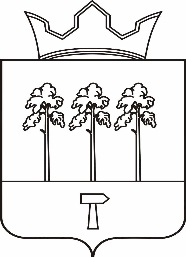 Ножовское сельское поселениеАдминистрация поселенияПОСТАНОВЛЕНИЕ29.12.2017                                    			                                                 № 241Об утверждении муниципальной программы  «Управление муниципальнымимуществом и земельными ресурсамиНожовского сельского поселения» В соответствии с постановлением администрации Ножовского сельского поселения от 02 ноября 2016 г. № 243а«Об утверждения Перечня муниципальных программ Ножовского сельского поселения», постановлением администрации Ножовского сельского поселения от 26.12.2016 г № 296 «Об утверждении Порядка разработки, реализации и оценки эффективности муниципальных программ Ножовского сельского поселения»,ПОСТАНОВЛЯЮ:1. Утвердить муниципальную программу Ножовского сельского поселения «Управление муниципальным имуществом и земельными ресурсами Ножовского сельского поселения»  согласно приложению  к настоящему постановлению.2.Признать утратившим силу постановление от 30.12.2016 г. № 318 «Об   утверждении   муниципальной  долгосрочной целевой программы  «Управление муниципальным имуществом и земельными ресурсами  Ножовского сельского поселения» с 1 января 2018 года.  3.  Настоящее постановление вступает в силу с 1 января 2018 года и подлежит обнародованию в порядке, установленном Уставом Ножовского сельского поселения.  	4. Контроль за выполнением постановления оставляю за собой.Глава   поселения                                                                   Г.В.Пахольченко  УТВЕРЖДЕНАпостановлением администрацииНожовского сельского поселенияот  29.12.2017 г.  № 241МУНИЦИПАЛЬНАЯ ПРОГРАММА«Управление муниципальным имуществом и земельными ресурсами Ножовского сельского поселения»Паспорт программы1. Характеристика текущего состояния сферы реализации программы, основные показатели и анализ социальных, финансово-экономических и прочих рисков реализации муниципальной программыНа 1 декабря 2017 года в муниципальной собственности поселения значится 81 объектов недвижимости, из них 4 в оперативном управлении, 1 в хозяйственном ведении, 45 - внутри поселковые дороги местного значения.2. Приоритеты в сфере реализации программы «Управление муниципальным имуществом и земельными ресурсами Ножовского сельского поселения», основные цели и задачи программы, показатели, исполнители, планируемые результаты по итогам реализации программыНа период 2018-2020г.г. приоритетными направлениями программы «Управление муниципальным имуществом и земельными ресурсами Ножовского сельского поселения» являются:- обеспечение доходов бюджета поселения от использования земельных ресурсов и муниципального имущества;- повышение эффективности использования земельных ресурсов и муниципального имущества;- управление муниципальной казной.Основной целью программы является повышение эффективности и прозрачности управления и распоряжения имуществом и земельными ресурсами Ножовского сельского поселения.Для выполнения поставленной цели необходимо решить следующие задачи:1. Увеличение количества земельных участков, вовлеченных в рыночный оборот.2.Увеличение площади вовлеченных земельных участков под разграничение в муниципальную собственность. 3. Увеличение доходов от продажи муниципального имущества.4. Увеличение доходов от сдачи имущества в аренду, пользование, найм. 5. Обеспечение сохранности имущества муниципальной казны.6. Оформление бесхозяйного имущества. 	Показатели, используемые для достижения поставленной цели:1. Поступление налога на недвижимость, арендной платы за землю в бюджет поселения, 1146 тыс.руб. в год.2. Доходы от сдачи имущества в аренду, пользование, найм 5,00 тыс.руб.3. Доходы от реализации имущества, 100,00 тыс.руб..4. Доходы от хозяйствующих субъектов, 10,00 тыс.руб..5 Увеличение площади вовлеченных земельных участков под разграничение в муниципальную собственность до 5 га6. Сохранение эксплуатационных свойств объектов муниципальной от общего количества объектов муниципальной собственности, 80 %.Основные ожидаемые результаты от реализации программы:1. Увеличение доходов от поступления налога на недвижимость, арендной платы за землю и доходов от продажи земельных участков в бюджет поселения к 2020 году до 1246 тыс.руб.в год.2. Увеличение площади вовлеченных земельных участков под разграничение в муниципальную собственность до 5га.3. Увеличение доходов от сдачи имущества в аренду, пользование, найм к 2020 до 10 тыс.руб.4. Увеличение доходов от реализации имущества к 2020 до 100 тыс.руб.5. Сохранение эксплуатационных свойств объектов муниципальной собственности на уровне не менее 90% от общего количества объектов муниципальной собственности. 3. Прогноз конечных результатов программы, характеризующих целевое состояние уровня и качества жизни населения, социальной сферы, экономики, общественной безопасности, степени реализации других общественно значимых интересов и потребностей По результатам исполнения подпрограммы к 2020 году запланировано достижение следующих показателей:1. Увеличение доходов от поступления налога на недвижимость в бюджет поселения к 2020 году до 1246 тыс.руб в год.2. Увеличение доходов от сдачи имущества в аренду в аренду, пользование, найм к 2020г 5 тыс.руб.3. Увеличение доходов от реализации имущества к 2020 до 100 тыс.руб.4. Увеличение площади вовлеченных земельных участков под разграничение в муниципальную собственность к 2020 до 5га.5. Сохранение эксплуатационных свойств объектов муниципальной собственности на уровне не менее 80% от общего количества объектов муниципальной собственности. Конечные результаты программы должны решить следующие основные задачи развития Ножовского сельского поселения:- в социальном аспекте - обеспечение земельными участками граждан способствует улучшению демографической ситуации, а также моральному удовлетворению населения;- в экономическом – выполнение показателей по доходам позволяет обеспечивать стабильность экономического развития поселения;- в политическом – стабильность в экономическом развитии поселения и моральное удовлетворение населения обеспечивает поддержку и доверие к власти.4. Сроки и этапы реализации программы с указанием промежуточных показателейПрограмма рассчитана на период с 2018 по 2020 годы. Программа не имеет строгой разбивки на этапы, мероприятия реализуются на протяжении всего срока реализации Программы.5. Перечень мероприятий программы с указанием сроков их реализации и ожидаемых результатовПеречень основных мероприятий Программы с указанием сроков их реализации и ожидаемых результатов представлен в приложении 1 к Программе.Основные меры правового регулирования Программа разрабатывается в соответствии с:Постановлением администрации Ножовского сельского поселения от 02.11.2016 г. № 243-а «Об утверждения Перечня муниципальных программ Ножовского сельского поселения, реализация которых планируется с 2017 года»; Постановлением администрации Ножовского сельского поселения от 26.12. 2016 г № 296 «Об утверждении Порядка разработки, реализации и оценки эффективности муниципальных программ Ножовского сельского поселения».Исполнитель при реализации Программы руководствуется следующими нормативно-правовыми актами:на федеральном уровне:-Гражданским кодексом Российской Федерации;-Земельным кодексом Российской Федерации;-Федеральным законом РФ № 178-ФЗ от 21.12.2001г. «О приватизации государственного и муниципального имущества»-Федеральным законом РФ № 135-ФЗ от 26.07.2006г. «О защите конкуренции»;- Федеральный закон от 13.07.2015 N 218-ФЗ (ред. от 29.07.2017) "О государственной регистрации недвижимости" -Постановлением Правительства Российской Федерации от 13 июня 2006 г.  № 374 «О перечнях документов, необходимых для принятия решения о передаче имущества из федеральной собственности в собственность субъекта Российской Федерации или муниципальную собственность, из собственности субъекта Российской Федерации в федеральную собственность или муниципальную собственность, из муниципальной собственности в федеральную собственность или собственность субъекта Российской Федерации».- Уставом Ножовского сельского поселения;- Решением Совета депутатов Ножовского сельского поселения от 21.10.2010г. № 118 «Об утверждении Положения о порядке управления и распоряжения имуществом, находящимся в муниципальной собственности Ножовского сельского поселения»;7. Перечень и краткое описание подпрограммДанная Программа имеет две подпрограммы:Подпрограмма 1 «Эффективное управление земельными ресурсами». Целью данной подпрограммы является повышение доходов от управления и распоряжения земельными ресурсами Ножовского сельского поселения.По итогам реализации подпрограммы будут достигнуты следующие результаты:Увеличение доходов от поступления земельного налога, арендной платы за землю и доходов от продажи земельных участков в бюджет Ножовского сельского поселения к 2020 году до 823 тыс.руб. в год.Увеличение площади вовлеченных земельных участков под разграничение в муниципальную собственность к 2020 году до 5га.Подпрограмма 1 «Эффективное управление земельными ресурсами» представлена в приложении 2 Программе.Подпрограмма 2 «Эффективное управление муниципальным имуществом».Целью данной подпрограммы является обеспечение управления муниципальным имуществом в целях получения доходов от использования имущества и снижения расходов на содержание неиспользуемого имущества.По итогам реализации подпрограммы будут достигнуты следующие результаты:Увеличение доходов от поступления имущественного налога до 423 тыс.руб. в год.Увеличение доходов от сдачи имущества в аренду, пользование, найм к 2020г до 5 тыс.руб.Увеличение доходов от реализации имущества к 2020 до 100 тыс.руб.Увеличение доходов от хозяйствующих субъектов к 2020 до 10 тыс.руб.Сохранение эксплуатационных свойств объектов муниципальной собственности на уровне не менее 80% от общего количества объектов муниципальной собственности Подпрограмма 2 «Эффективное управление муниципальным имуществом» представлена в приложении 3 к Программе.8. Перечень целевых показателей муниципальной программы с расшифровкой плановых значений по годам ее реализации, а также сведения о взаимосвязи мероприятий и результатов их выполнения с конечными целевыми показателями муниципальной программыСведения о целевых показателях Программы по годам ее реализации представлены в приложении 5 к Программе.9. Информация по ресурсному обеспечению муниципальной программыФинансирование Программы осуществляется за счет средств местного бюджета Ножовского сельского поселения. Финансовое обеспечение реализации Программы представлено в приложении 7 и 8 к Программе.Ежегодная корректировка объема ресурсного обеспечения Программы определяется бюджетным процессом Ножовского сельского поселения. Объемы бюджетных ассигнований уточняются ежегодно при формировании бюджета района на очередной финансовый год и плановый период. Финансирование за счет средств внебюджетных источников не предусмотрено.Общий объем финансирования Программы «Управление муниципальным имуществом и земельными ресурсами Ножовского сельского поселения» составит 1175 000 рублей, в том числе по годам:в 2018 году –675,000 тыс. рублей; в 2019 году –250,000 тыс. рублей;в 2020 году –250,000 тыс. рублей. 10. Описание мер государственного регулирования и управления рисками с целью минимизации их влияния на достижение целей муниципальной программыК наиболее серьезным рискам можно отнести финансовый и административный риски реализации Программы. Финансовый риск реализации Программы представляет собой невыполнение в полном объеме принятых по Программе финансовых обязательств. Способом ограничения финансового риска является ежегодная корректировка финансовых показателей программных мероприятий и показателей в зависимости от достигнутых результатов. Административный риск связан с неэффективным управлением Программой, которое может привести к невыполнению целей и задач Программы. Способами снижения административного риска являются: -контроль за ходом выполнения программных мероприятий и совершенствование механизма текущего управления реализацией Программы; -формирование ежегодных планов и отчетов по реализации Программы; -непрерывный мониторинг выполнения показателей (индикаторов) Программы. Принятие мер по управлению рисками осуществляется на основе мониторинга реализации Программы и оценки эффективности ее результатов.11. Методика оценки эффективности муниципальной программы11.1. Эффективность Программы оценивается путем сопоставления плановых и фактических значений показателей, результатов, объемов расходов с учетом реализовавшихся рисков и изменений условий в сфере управления имуществом и земельными ресурсами.11.1.1. Результаты оценки эффективности служат для принятия решений о корректировке перечня и состава мероприятий, сроков реализации, а также объемов бюджетного финансирования в соответствии с действующим законодательством.11.1.2. Эффективность Программы оценивается ежегодно.11.1.3. Также администрацией Ножовского сельского поселения ежеквартально осуществляется мониторинг реализации Программы.11.2. Оценка эффективности реализации Программы проводится на основе оценки следующих показателей:11.2.1. Степени достижения целей и решения задач Программы путем сопоставления фактически достигнутых значений индикаторов целей и показателей задач Программы и их плановых значений, по формуле:Сд = Зф/Зп,где Сд – степень достижения целей (решения задач), Зф – фактическое значение индикатора (показателя) Программы, Зп – плановое значение индикатора (показателя) Программы (для индикаторов (показателей), желаемой тенденцией развития которых является рост значений) илиСд = Зп/Зф (для индикаторов (показателей), желаемой тенденцией развития которых является снижение значений);11.2.2. Степени соответствия запланированному уровню затрат и эффективности использования средств краевого бюджета Программы путем сопоставления плановых и фактических объемов финансирования основных мероприятий Программы, по формуле:Уф = Фф/Фп,где Уф – уровень финансирования реализации основных мероприятий Программы, Фф – фактический объем финансовых ресурсов, направленный на реализацию мероприятий Программы, Фп – плановый объем финансовых ресурсов на соответствующий отчетный период;11.3.Эффективность реализации Программы рассчитывается по следующей формуле:ЭП= Сд х Уф.11.4. Реализация Программы характеризуется:высоким уровнем эффективности;удовлетворительным уровнем эффективности;неудовлетворительным уровнем эффективности.11.5. Вывод об эффективности (неэффективности) реализации Программы определяется на основании следующих критериев:Таблица 1Приложение 1 к муниципальной программе «Управление муниципальным имуществом и земельными ресурсами Ножовского сельского поселения» Перечень мероприятий муниципальной программы «Управление муниципальным имуществом и земельными ресурсамиНожовского сельского поселения»Приложение 2 к муниципальной программе «Управление муниципальным имуществом и земельными ресурсами Ножовского сельского поселения» Подпрограмма 1 «Эффективное управление земельными ресурсами»	Паспорт подпрограммы муниципальной программы 1. Характеристика текущего состояния в сфере управления земельными ресурсами Ножовского сельского поселения, основные показатели подпрограммы государственной программыНа 1 декабря 2017 года в муниципальной собственности поселения значится 81 объектов недвижимости, из них 4 в оперативном управлении, 1 в хозяйственном ведении, 45 - внутри поселковые дороги местного значения.2. Приоритеты и цели управления земельными ресурсами, описание основных целей и задач подпрограммы муниципальной программы, прогноз развития данной сферы и планируемые макроэкономические показатели по итогам реализации подпрограммы2.1. Приоритеты управления земельными ресурсами ориентированы на их эффективное управление путем создания условий для увеличения инвестиционного и производственного потенциала земли, а именно: -обеспечение доходов бюджета от использования земельных ресурсов;- повышение эффективности использования земельных ресурсов.В соответствии с приоритетами, а также с учетом текущего состояния сферы управления земельными ресурсами, определены цель и задачи подпрограммы «Эффективное управление земельными ресурсами» (далее – подпрограмма).2.2. Целью подпрограммы является повышение доходов от использования и распоряжения земельными ресурсами.Достижение данной цели предусматривает решение взаимосвязанных задач: - Увеличение площади вовлеченных земельных участков под разграничение в муниципальную собственность. Приведение в соответствие с нормами территориального планирования.3. Прогноз конечных результатов подпрограммы муниципальной программы, характеризующих целевое состояние (изменение состояния) уровня и качества жизни населения, социальной сферы, экономики, общественной безопасности, государственных институтов, степени реализации других общественно значимых интересов и потребностей в сфере управления земельными ресурсами3.1. Система целевых индикаторов и показателей подпрограммы сформирована с учетом обеспечения возможности проверки и подтверждения достижения целей и решения задач подпрограммы.3.2. Состав целевых индикаторов и показателей подпрограммы увязан с ее задачами, основными мероприятиями, что позволяет оценить ожидаемые конечные результаты, эффективность подпрограммы на весь период ее реализации.3.3. Показатели подпрограммы характеризуют конечные общественно-значимые результаты развития сферы управления земельными ресурсами и оценивают социальные и экономические эффекты для общества в целом или пользователей земельных участков Ножовского сельского поселения. По результатам исполнения подпрограммы к 2020 году запланировано достижение следующих показателей:3.3.1 Увеличение доходов от поступления земельного налога в бюджет Ножовского сельского поселения до 823 тыс.руб. в год;3.3.2. Увеличение площади вовлеченных земельных участков под разграничение в муниципальную собственность до 5га4. Сроки реализации подпрограммы муниципальной программы в целом, этапы и сроки их реализации с указанием промежуточных показателейПодпрограмма рассчитана на период с 2018 по 2020 годы. Подпрограмма не имеет строгой разбивки на этапы, мероприятия реализуются на протяжении всего срока реализации Подпрограммы.5. Перечень основных мероприятий подпрограммы муниципальной программы с указанием сроков их реализации и ожидаемых результатов5.1. Состав основных мероприятий подпрограммы определен исходя из необходимости достижения ее цели и задач и может корректироваться по мере решения задач подпрограммы.5.2. Перечень основных мероприятий подпрограммы с указанием сроков их реализации и ожидаемых результатов представлен в приложении 1 к Программе.5.3. По результатам исполнения Программы к 2020 году запланировано достижение следующих результатов:5.3.1. Увеличение доходов от поступления земельного налога, арендной платы за землю и доходов от продажи земельных участков в бюджет Ножовского сельского поселения до 823  руб. в год;5.3.2. Увеличение площади вовлеченных земельных участков под разграничение в муниципальную собственность до 5га.Выполнение намеченных подпрограммой мероприятий будет обеспечивать эффективное управление земельными ресурсами, что является важнейшим результатом реализации подпрограммы.6. Основные меры правового регулирования в сфере управления земельными ресурсами, направленные на достижение целей и конечных результатов подпрограммы муниципальной программы, с обоснованием основных положений и сроков принятия необходимых нормативных правовых актовОсновные меры правового регулирования подпрограммы представлены в части 6 Программы.В связи с изменениями федерального законодательства возможна разработка и принятие иных нормативных правовых актов в сфере земельных отношений.  При реализации мероприятий подпрограммы по мере необходимости администрация поселения издает распоряжения в соответствии со своими полномочиями.7. Перечень целевых показателей подпрограммы с расшифровкой плановых значений по годам ее реализации, а также сведения о взаимосвязи мероприятий и результатов их выполнения с конечными целевыми показателями подпрограммы муниципальной программы7.1. Сведения о целевых показателях подпрограммы по годам реализации представлены в приложении 5 к Программе.7.2. Система целевых показателей подпрограммы сформирована с учетом обеспечения возможности проверки и подтверждения достижения целей и решения задач подпрограммы.7.3. Состав целевых показателей подпрограммы увязан с ее задачами, основными мероприятиями, что позволяет оценить ожидаемые конечные результаты, эффективность подпрограммы на весь период ее реализации.7.4. Показатели подпрограммы характеризуют конечные общественно – значимые результаты развития сферы управления земельными ресурсами Ножовского сельского поселения и оценивают социальные и экономические эффекты для общества в целом или пользователей земельных ресурсов. К таким показателям относятся:-Увеличение доходов от поступления земельного налога, арендной платы за землю и доходов от продажи земельных участков в бюджет Ножовского сельского поселения до 823тыс.руб. в год;Дальнейший рост поступлений планируется обеспечить за счет обеспечения эффективности использования земельных ресурсов.	- Увеличение площади вовлеченных земельных участков под разграничение в муниципальную собственность за период с 2018 по 2020 год до 5 га.7.5. Для увеличения количества частных земельных участков необходимо создание условий для приобретения их из государственной и муниципальной собственности.7.6. Использование земельных участков по целевому назначению всегда являлось и является одним из основных принципов земельного законодательства. В связи с масштабным вовлечением земельных участков в гражданский оборот возникла потребность в реализации возможности изменения целевого назначения некоторых земельных участков.7.7. Поскольку земля является невосполнимым ресурсом, а земель, на которых можно осуществлять строительство, становится все меньше, то взоры инвесторов и застройщиков обращаются на неиспользуемые земли (зачастую сельскохозяйственного назначения). Это и является основной предпосылкой перевода земель в более привлекательную для инвестора категорию.7.7.1. В результате принятия решений о переводе земельных участков из одной категории в другую доходы от платы за землю возрастают за счет изменения (как правило, увеличения) кадастровой стоимости земельного участка.7.7.2. В рамках данного направления в целях осуществления дальнейшего перевода земель, проводится работа по выявлению земельных участков из категории земель сельскохозяйственного назначения, которые используются не в целях сельскохозяйственного производства. 7.8. Контроль за использованием земель представляет собой деятельность уполномоченных органов по проверке соблюдения собственниками, землевладельцами, землепользователями и иными участниками земельных отношений правового режима земель.Задачей контроля является обеспечение соблюдения физическими и юридическими лицами земельного законодательства, требований охраны и использования земель.8. Информация по ресурсному обеспечению подпрограммы муниципальной программыРеализация мероприятий подпрограммы «Эффективное управление земельными ресурсами» осуществляется за счет средств бюджета Ножовского сельского поселения.Финансовое обеспечение реализации подпрограммы «Эффективное управление земельными ресурсами» представлено в приложении 7 и 8 к Программе.Общий объем финансирования подпрограммы составит 210,00 тыс. рублей, в том числе по годам: в 2018 году – 10 тыс. рублей; в 2019 году – 100,0 тыс. рублей; в 2020 году –100,0 тыс. рублей.9. Описание мер государственного регулирования и управления рисками с целью минимизации их влияния на достижение целей подпрограммы муниципальной программыАнализ рисков реализации подпрограммы и описание мер управления рисками изложены в соответствующем разделе Программы, иные риски отсутствуют.10. Методика оценки эффективности подпрограммы муниципальной программыМетодика оценка эффективности подпрограммы соответствует методике, изложенной в разделе 11 Программы.Приложение 3 к муниципальной программе «Управление муниципальным имуществом и земельными ресурсами  Ножовского сельского поселения» Подпрограмма 2 «Эффективное управление муниципальным имуществом»Паспорт подпрограммы муниципальной программы 1. Характеристика текущего состояния управлениямуниципальным имуществом Ножовского сельского поселения, основные показатели подпрограммы муниципальной программыПолучение доходов от использования муниципального имущества и их увеличение возможно только при эффективной системе управления и распоряжения имуществом.Реализация мероприятий, направленных на повышение эффективности использования муниципальной имущества, окажет положительное влияние на рост доходов бюджета Ножовского сельского поселения. На 1 января 2018 года в муниципальной собственности поселения значится 92 объектов недвижимости, из них 4 в оперативном управлении, 1 в хозяйственном ведении, 45 - муниципальные дороги.2. Приоритеты и цели управления муниципальным имуществом,описание основных целей и задач, планируемые показатели по итогам реализации подпрограммы муниципальной программы2.1. Управление муниципальным имуществом Ножовского сельского поселения осуществляется на принципах эффективности.2.2. Цель подпрограммы «Эффективное управление муниципальным имуществом» (далее – Подпрограмма) – Обеспечение управления муниципальным имуществом в целях получения доходов от использования имущества и снижения расходов на содержание неиспользуемого имущества.2.3. Достижение обозначенной цели осуществляется посредством реализации поставленных задач:2.3.1. Увеличение доходов от продажи муниципального имущества2.3.2. Увеличение доходов от сдачи в аренду, пользование, найм муниципального имущества2.3.3. Увеличение доходов от хозяйствующих субъектов2.3.4. Обеспечение сохранности имущества муниципальной казны2.3.5. Оформление бесхозяйного имущества3. Прогноз конечных результатов подпрограммы муниципальной программы, характеризующих целевое состояние (изменение состояния) уровня и качества жизни населения, социальной сферы, экономики, общественной безопасности, государственных институтов, степени реализации других общественно значимых интересов и потребностей в сфере имущественных отношений3.1. По итогам реализации подпрограммы будут достигнуты следующие результаты:3.1.1. Увеличение доходов от реализации имущества к 2020году до 100 тыс.руб.3.1.2. Увеличение доходов от сдачи имущества в аренду, пользование, найм к 2020 году до 5 тыс.руб. 3.1.3. Сохранение эксплуатационных свойств объектов муниципальной собственности на уровне не менее 80% от общего количества объектов муниципальной собственности.3.1.4. Увеличение доходов от хозяйствующих субъектов к 2020году до 10 т.р.3.2. Оценкой эффективности реализации подпрограммы является не только прямой эффект увеличения доходов бюджета поселения от управления имуществом, но и объем возможных расходов, которых удалось избежать.4. Сроки реализации подпрограммы муниципальной программы в целом, этапы и сроки их реализации с указанием промежуточных показателейПодпрограмма рассчитана на период с 2018 по 2020 годы.Подпрограмма не имеет строгой разбивки на этапы, мероприятия реализуются на протяжении всего срока реализации Подпрограммы.5. Перечень основных мероприятий подпрограммы муниципальной программы с указанием сроков их реализации и ожидаемых результатов5.1. Управление муниципальным имуществом Ножовского сельского поселения осуществляется на принципах эффективности использования муниципального имущества.5.2. Перечень основных мероприятий подпрограммы с указанием сроков их реализации и ожидаемых результатов представлен в приложении 1 к муниципальной программе (далее – Программа).5.3. Финансирование отдельных мероприятий, входящих в состав основных мероприятий подпрограммы, осуществляется в пределах утвержденных объемов финансирования основных мероприятий подпрограммы.5.4. Подпрограмма предусматривает реализацию следующих основных мероприятий:5.4.1. Проведение аукционов по продаже муниципального имущества. 5.4.2. Сдача в аренду, пользование, найм муниципального имущества, в т.ч. с аукциона.5.4.3. Регистрация бесхозяйного имущества за Ножовским сельским поселением.5.4.4. Содержание муниципального имущества.5.4.5. Взаимодействие с хозяйствующими субъектами.В рамках данного мероприятия проводится следующее:5.4.4.1. Определение и поддержание в актуальном состоянии объема имущества, подлежащего сохранению в собственности муниципального и необходимого для обеспечения деятельности государственных органов власти и организаций, а также осуществления государственных полномочий, решения социальных задач.5.4.4.2. Изъятие излишнего, неиспользуемого либо используемого не по назначению муниципального имущества.5.4.4.3. Контроль за использованием объектов недвижимости с оценкой эффективности их использования и технического состояния объектов, привлечение экспертов к проведению мероприятий по контролю.5.4.4.4. Ликвидация, списание имущества.5.4.4.5. Получение технической и иной документации, необходимой для дальнейшего вовлечения объектов в гражданско-правовой оборот.5.4.4.6. Обеспечение приватизации и проведение предпродажной подготовки объектов приватизации.5.4.4.7. Анализ эффективности использования имущества, находящегося в собственности Ножовского сельского поселения.5.4.4.8 Обеспечение сохранности, содержания и эксплуатации имущества казны. 5.4.4.9. Обеспечение проведения аукционов на право заключения договоров аренды по рыночным ставкам в соответствии с законодательством.5.4.4.10. Привлечение инвестиций в целях повышения ликвидности или создания объектов недвижимого имущества на основе концессионных соглашений.5.4.5. Контроль за использованием, сохранностью муниципального имущества, в рамках данного мероприятия проводится следующий:5.4.5.1. Перераспределение (изъятие, закрепление, списание) в установленном порядке муниципального имущества, в том числе изъятие излишнего, неиспользуемого или используемого не по назначению имущества.5.4.5.2. Осуществление проверок использования по назначению и сохранностью муниципального имущества, направленного на:-выявление фактов использования муниципального имущества поселения третьими лицами без оформления прав пользования, -выявление неиспользуемых объектов муниципального имущества с целью его последующего изъятия (перераспределения);-обеспечение мер по предупреждению нарушения порядка использования муниципального имущества, его порчи, уничтожения и иного незаконного выбытия из собственности Ножовского сельского поселения;5.4.5.3. Оценка эффективности использования муниципального имущества организациями Ножовского сельского поселения.6. Основные меры правового регулирования в сфере имущественных отношений, направленные на достижение целей и конечных результатов подпрограммы муниципальной программы, с обоснованием основных положений и сроков принятия необходимых нормативных правовых актов6.1. Основные меры правового регулирования данной Подпрограммы представлены в части 6 Программы. 6.2. Кроме того, администрацией Ножовского сельского поселения проводятся мероприятия об утверждении прогнозного плана приватизации муниципального имущества на каждый год. В соответствии с указанным правовым актом утверждается перечень муниципального имущества, подлежащего приватизации.6.3. Также мерой правового регулирования будет являться актуализация размеров арендной платы за пользование муниципальным имуществом.6.4. В части совершенствования нормативного правового регулирования имущественных отношений в 2018-2020 годах планируется:6.4.1. Разработка прогнозного плана приватизации.Принятие иных нормативных правовых актов для реализации подпрограммы не требуется.7. Перечень целевых показателей подпрограммы с расшифровкой плановых значений по годам ее реализации, а также сведения о взаимосвязи мероприятий и результатов их выполнения с конечными целевыми показателями подпрограммы муниципальной программыПеречень целевых показателей подпрограммы с расшифровкой плановых значений по годам ее реализации, а также сведения о взаимосвязи мероприятий и результатов их выполнения с конечными целевыми показателями представлен в приложении 6 к Программе.8. Информация по ресурсному обеспечению подпрограммы муниципальной программыРеализация мероприятий подпрограммы «Эффективное управление муниципальным имуществом» осуществляется за счет средств бюджета Ножовского сельского поселения.Финансовое обеспечение реализации подпрограммы «Эффективное управление муниципальным имуществом» представлено в приложении 7 и 8 к Программе.Общий объем финансирования по подпрограмме «Эффективное управление муниципальным имуществом» составит 965,0 тыс. рублей, в том числе по годам:в 2018 году – 665,0 тыс. рублей; в 2018 году – 150,0 тыс. рублей;в 2019 году – 150,0тыс. рублей.9. Описание мер государственного регулирования и управления рисками с целью минимизации их влияния на достижение целей подпрограммы муниципальной программыАнализ рисков реализации подпрограммы и описание мер управления рисками изложены в соответствующем разделе Программы, иные риски отсутствуют.10. Методика оценки эффективности подпрограммы муниципальной программыМетодика оценка эффективности подпрограммы соответствует методике, изложенной в разделе 11 Программы.Приложение 5к муниципальной программе «Управление муниципальным имуществом и земельными ресурсами Ножовского сельского поселения» Перечень целевых показателей муниципальной программы 
«Управление муниципальным имуществом и земельными ресурсами Ножовского сельского поселения»Приложение 6к муниципальной программе «Управление муниципальным имуществом и земельными ресурсами Ножовского сельского поселения» Финансовое обеспечение реализации муниципальной программы 
«Управление муниципальным имуществом и земельными ресурсами Ножовского сельского поселения» за счет средств бюджета Ножовского сельского поселенияОтветственный исполнитель программыАдминистрация Ножовского сельского поселения Администрация Ножовского сельского поселения Администрация Ножовского сельского поселения Администрация Ножовского сельского поселения Администрация Ножовского сельского поселения Администрация Ножовского сельского поселения Администрация Ножовского сельского поселения Администрация Ножовского сельского поселения Администрация Ножовского сельского поселения Соисполнители программы            ОтсутствуютОтсутствуютОтсутствуютОтсутствуютОтсутствуютОтсутствуютОтсутствуютОтсутствуютОтсутствуютУчастники программы                Администрация Ножовского сельского поселенияАдминистрация Ножовского сельского поселенияАдминистрация Ножовского сельского поселенияАдминистрация Ножовского сельского поселенияАдминистрация Ножовского сельского поселенияАдминистрация Ножовского сельского поселенияАдминистрация Ножовского сельского поселенияАдминистрация Ножовского сельского поселенияАдминистрация Ножовского сельского поселенияПодпрограммы программы              «Эффективное управление земельными ресурсами» «Эффективное управление муниципальным имуществом» «Эффективное управление земельными ресурсами» «Эффективное управление муниципальным имуществом» «Эффективное управление земельными ресурсами» «Эффективное управление муниципальным имуществом» «Эффективное управление земельными ресурсами» «Эффективное управление муниципальным имуществом» «Эффективное управление земельными ресурсами» «Эффективное управление муниципальным имуществом» «Эффективное управление земельными ресурсами» «Эффективное управление муниципальным имуществом» «Эффективное управление земельными ресурсами» «Эффективное управление муниципальным имуществом» «Эффективное управление земельными ресурсами» «Эффективное управление муниципальным имуществом» «Эффективное управление земельными ресурсами» «Эффективное управление муниципальным имуществом»Программно-целевые инструменты программыОтсутствуютОтсутствуютОтсутствуютОтсутствуютОтсутствуютОтсутствуютОтсутствуютОтсутствуютОтсутствуютЦель программы                     Повышение эффективности и прозрачности управления и распоряжения имуществом и земельными ресурсами Ножовского сельского поселенияПовышение эффективности и прозрачности управления и распоряжения имуществом и земельными ресурсами Ножовского сельского поселенияПовышение эффективности и прозрачности управления и распоряжения имуществом и земельными ресурсами Ножовского сельского поселенияПовышение эффективности и прозрачности управления и распоряжения имуществом и земельными ресурсами Ножовского сельского поселенияПовышение эффективности и прозрачности управления и распоряжения имуществом и земельными ресурсами Ножовского сельского поселенияПовышение эффективности и прозрачности управления и распоряжения имуществом и земельными ресурсами Ножовского сельского поселенияПовышение эффективности и прозрачности управления и распоряжения имуществом и земельными ресурсами Ножовского сельского поселенияПовышение эффективности и прозрачности управления и распоряжения имуществом и земельными ресурсами Ножовского сельского поселенияПовышение эффективности и прозрачности управления и распоряжения имуществом и земельными ресурсами Ножовского сельского поселенияЗадачи программы                Увеличение доходов от продажи муниципального имуществаУвеличение доходов от сдачи муниципального имущества в аренду, пользование, найм.Обеспечение сохранности имущества муниципальной казныОформление бесхозяйного имущества Увеличение доходов от продажи муниципального имуществаУвеличение доходов от сдачи муниципального имущества в аренду, пользование, найм.Обеспечение сохранности имущества муниципальной казныОформление бесхозяйного имущества Увеличение доходов от продажи муниципального имуществаУвеличение доходов от сдачи муниципального имущества в аренду, пользование, найм.Обеспечение сохранности имущества муниципальной казныОформление бесхозяйного имущества Увеличение доходов от продажи муниципального имуществаУвеличение доходов от сдачи муниципального имущества в аренду, пользование, найм.Обеспечение сохранности имущества муниципальной казныОформление бесхозяйного имущества Увеличение доходов от продажи муниципального имуществаУвеличение доходов от сдачи муниципального имущества в аренду, пользование, найм.Обеспечение сохранности имущества муниципальной казныОформление бесхозяйного имущества Увеличение доходов от продажи муниципального имуществаУвеличение доходов от сдачи муниципального имущества в аренду, пользование, найм.Обеспечение сохранности имущества муниципальной казныОформление бесхозяйного имущества Увеличение доходов от продажи муниципального имуществаУвеличение доходов от сдачи муниципального имущества в аренду, пользование, найм.Обеспечение сохранности имущества муниципальной казныОформление бесхозяйного имущества Увеличение доходов от продажи муниципального имуществаУвеличение доходов от сдачи муниципального имущества в аренду, пользование, найм.Обеспечение сохранности имущества муниципальной казныОформление бесхозяйного имущества Увеличение доходов от продажи муниципального имуществаУвеличение доходов от сдачи муниципального имущества в аренду, пользование, найм.Обеспечение сохранности имущества муниципальной казныОформление бесхозяйного имущества Ожидаемые результаты реализации программы1.Увеличение доходов от поступления налога на недвижимость, в бюджет поселения к 2020 году до 1246 тыс.руб. в год.2.Увеличение площади вовлеченных земельных участков под разграничение в муниципальную собственность к 2020 году до 5 га.3. Увеличение доходов от сдачи имущества в аренду, пользование, найм. к 2020 до 5тыс.руб.4. Увеличение доходов от реализации имущества к 2020 до 100 тыс.руб.5. Увеличение доходов от хозяйствующих субъектов к 2020 до 10 тыс.руб. 6.Сохранение эксплуатационных свойств объектов муниципальной собственности на уровне не менее 80% от общего количества объектов муниципальной собственности8. Уровень достижения показателей Программы (от общего количества установленных Программой целевых показателей) не менее 90 %1.Увеличение доходов от поступления налога на недвижимость, в бюджет поселения к 2020 году до 1246 тыс.руб. в год.2.Увеличение площади вовлеченных земельных участков под разграничение в муниципальную собственность к 2020 году до 5 га.3. Увеличение доходов от сдачи имущества в аренду, пользование, найм. к 2020 до 5тыс.руб.4. Увеличение доходов от реализации имущества к 2020 до 100 тыс.руб.5. Увеличение доходов от хозяйствующих субъектов к 2020 до 10 тыс.руб. 6.Сохранение эксплуатационных свойств объектов муниципальной собственности на уровне не менее 80% от общего количества объектов муниципальной собственности8. Уровень достижения показателей Программы (от общего количества установленных Программой целевых показателей) не менее 90 %1.Увеличение доходов от поступления налога на недвижимость, в бюджет поселения к 2020 году до 1246 тыс.руб. в год.2.Увеличение площади вовлеченных земельных участков под разграничение в муниципальную собственность к 2020 году до 5 га.3. Увеличение доходов от сдачи имущества в аренду, пользование, найм. к 2020 до 5тыс.руб.4. Увеличение доходов от реализации имущества к 2020 до 100 тыс.руб.5. Увеличение доходов от хозяйствующих субъектов к 2020 до 10 тыс.руб. 6.Сохранение эксплуатационных свойств объектов муниципальной собственности на уровне не менее 80% от общего количества объектов муниципальной собственности8. Уровень достижения показателей Программы (от общего количества установленных Программой целевых показателей) не менее 90 %1.Увеличение доходов от поступления налога на недвижимость, в бюджет поселения к 2020 году до 1246 тыс.руб. в год.2.Увеличение площади вовлеченных земельных участков под разграничение в муниципальную собственность к 2020 году до 5 га.3. Увеличение доходов от сдачи имущества в аренду, пользование, найм. к 2020 до 5тыс.руб.4. Увеличение доходов от реализации имущества к 2020 до 100 тыс.руб.5. Увеличение доходов от хозяйствующих субъектов к 2020 до 10 тыс.руб. 6.Сохранение эксплуатационных свойств объектов муниципальной собственности на уровне не менее 80% от общего количества объектов муниципальной собственности8. Уровень достижения показателей Программы (от общего количества установленных Программой целевых показателей) не менее 90 %1.Увеличение доходов от поступления налога на недвижимость, в бюджет поселения к 2020 году до 1246 тыс.руб. в год.2.Увеличение площади вовлеченных земельных участков под разграничение в муниципальную собственность к 2020 году до 5 га.3. Увеличение доходов от сдачи имущества в аренду, пользование, найм. к 2020 до 5тыс.руб.4. Увеличение доходов от реализации имущества к 2020 до 100 тыс.руб.5. Увеличение доходов от хозяйствующих субъектов к 2020 до 10 тыс.руб. 6.Сохранение эксплуатационных свойств объектов муниципальной собственности на уровне не менее 80% от общего количества объектов муниципальной собственности8. Уровень достижения показателей Программы (от общего количества установленных Программой целевых показателей) не менее 90 %1.Увеличение доходов от поступления налога на недвижимость, в бюджет поселения к 2020 году до 1246 тыс.руб. в год.2.Увеличение площади вовлеченных земельных участков под разграничение в муниципальную собственность к 2020 году до 5 га.3. Увеличение доходов от сдачи имущества в аренду, пользование, найм. к 2020 до 5тыс.руб.4. Увеличение доходов от реализации имущества к 2020 до 100 тыс.руб.5. Увеличение доходов от хозяйствующих субъектов к 2020 до 10 тыс.руб. 6.Сохранение эксплуатационных свойств объектов муниципальной собственности на уровне не менее 80% от общего количества объектов муниципальной собственности8. Уровень достижения показателей Программы (от общего количества установленных Программой целевых показателей) не менее 90 %1.Увеличение доходов от поступления налога на недвижимость, в бюджет поселения к 2020 году до 1246 тыс.руб. в год.2.Увеличение площади вовлеченных земельных участков под разграничение в муниципальную собственность к 2020 году до 5 га.3. Увеличение доходов от сдачи имущества в аренду, пользование, найм. к 2020 до 5тыс.руб.4. Увеличение доходов от реализации имущества к 2020 до 100 тыс.руб.5. Увеличение доходов от хозяйствующих субъектов к 2020 до 10 тыс.руб. 6.Сохранение эксплуатационных свойств объектов муниципальной собственности на уровне не менее 80% от общего количества объектов муниципальной собственности8. Уровень достижения показателей Программы (от общего количества установленных Программой целевых показателей) не менее 90 %1.Увеличение доходов от поступления налога на недвижимость, в бюджет поселения к 2020 году до 1246 тыс.руб. в год.2.Увеличение площади вовлеченных земельных участков под разграничение в муниципальную собственность к 2020 году до 5 га.3. Увеличение доходов от сдачи имущества в аренду, пользование, найм. к 2020 до 5тыс.руб.4. Увеличение доходов от реализации имущества к 2020 до 100 тыс.руб.5. Увеличение доходов от хозяйствующих субъектов к 2020 до 10 тыс.руб. 6.Сохранение эксплуатационных свойств объектов муниципальной собственности на уровне не менее 80% от общего количества объектов муниципальной собственности8. Уровень достижения показателей Программы (от общего количества установленных Программой целевых показателей) не менее 90 %1.Увеличение доходов от поступления налога на недвижимость, в бюджет поселения к 2020 году до 1246 тыс.руб. в год.2.Увеличение площади вовлеченных земельных участков под разграничение в муниципальную собственность к 2020 году до 5 га.3. Увеличение доходов от сдачи имущества в аренду, пользование, найм. к 2020 до 5тыс.руб.4. Увеличение доходов от реализации имущества к 2020 до 100 тыс.руб.5. Увеличение доходов от хозяйствующих субъектов к 2020 до 10 тыс.руб. 6.Сохранение эксплуатационных свойств объектов муниципальной собственности на уровне не менее 80% от общего количества объектов муниципальной собственности8. Уровень достижения показателей Программы (от общего количества установленных Программой целевых показателей) не менее 90 %Этапы и сроки реализации программы Программа рассчитана на период с 2018 по 2020 годы. Программа не имеет строгой разбивки на этапы, мероприятия реализуются на протяжении всего срока реализации ПрограммыПрограмма рассчитана на период с 2018 по 2020 годы. Программа не имеет строгой разбивки на этапы, мероприятия реализуются на протяжении всего срока реализации ПрограммыПрограмма рассчитана на период с 2018 по 2020 годы. Программа не имеет строгой разбивки на этапы, мероприятия реализуются на протяжении всего срока реализации ПрограммыПрограмма рассчитана на период с 2018 по 2020 годы. Программа не имеет строгой разбивки на этапы, мероприятия реализуются на протяжении всего срока реализации ПрограммыПрограмма рассчитана на период с 2018 по 2020 годы. Программа не имеет строгой разбивки на этапы, мероприятия реализуются на протяжении всего срока реализации ПрограммыПрограмма рассчитана на период с 2018 по 2020 годы. Программа не имеет строгой разбивки на этапы, мероприятия реализуются на протяжении всего срока реализации ПрограммыПрограмма рассчитана на период с 2018 по 2020 годы. Программа не имеет строгой разбивки на этапы, мероприятия реализуются на протяжении всего срока реализации ПрограммыПрограмма рассчитана на период с 2018 по 2020 годы. Программа не имеет строгой разбивки на этапы, мероприятия реализуются на протяжении всего срока реализации ПрограммыПрограмма рассчитана на период с 2018 по 2020 годы. Программа не имеет строгой разбивки на этапы, мероприятия реализуются на протяжении всего срока реализации ПрограммыЦелевые показатели Программы№ п/пНаименование показателяЕд. изм.Ед. изм.Плановое значение целевого показателяПлановое значение целевого показателяПлановое значение целевого показателяПлановое значение целевого показателяПлановое значение целевого показателяЦелевые показатели Программы№ п/пНаименование показателяЕд. изм.Ед. изм.20182018201920192020Целевые показатели Программы1Поступление налога на недвижимость, арендной платы за землю и доходов от продажи земельных участков в бюджет поселениятыс.руб.тыс.руб.11461146124612461246Целевые показатели Программы2Доходы от сдачи муниципального имущества в аренду, пользование, найм.тыс.рубтыс.руб0,000,005,005,000,00Целевые показатели Программы3Доходы от реализации имуществатыс.рубтыс.руб100100000Целевые показатели Программы4Сохранение эксплуатационных свойств объектов муниципальной собственности от общего количества объектов муниципальной собственности %%80808080805Уровень достижения показателей Программы (от общего количества установленных программой целевых показателей) не менее 90 %%%не менее 90 %не менее 90 %не менее 90 %не менее 90 %не менее 90 %Объемы и источники финансирования ПрограммыИсточники финансированияИсточники финансированияРасходы (тыс. руб.)Расходы (тыс. руб.)Расходы (тыс. руб.)Расходы (тыс. руб.)Расходы (тыс. руб.)Расходы (тыс. руб.)Расходы (тыс. руб.)Объемы и источники финансирования ПрограммыИсточники финансированияИсточники финансирования20182019201920202020ИтогоИтогоОбъемы и источники финансирования ПрограммыВсего, в том числе:Всего, в том числе:675,00250,00250,00250,00250,001175,001175,00Объемы и источники финансирования Программыкраевой бюджеткраевой бюджет0000000Объемы и источники финансирования Программыфедеральный бюджетфедеральный бюджет0,00,00,00,00,00,00,0Объемы и источники финансирования Программыместный бюджет местный бюджет 675,00250,00250,00250,00250,001175,001175,00Объемы и источники финансирования Программывнебюджетные источникивнебюджетные источники0000000Вывод об эффективности реализации ПрограммыКритерий оценки эффективности (ЭП)Неудовлетворительный уровень эффективностименее 0,5Удовлетворительный уровень эффективности0,5 - 0,79Высокий уровень эффективности0,8 - 1№ п/пНаименование подпрограммы, ведомственной целевой программы, программного мероприятияОтветственный исполнитель, соисполнители, участникиСрокСрокОжидаемый непосредственный результат (краткое описание)№ п/пНаименование подпрограммы, ведомственной целевой программы, программного мероприятияОтветственный исполнитель, соисполнители, участникиначала реализацииокончания реализацииОжидаемый непосредственный результат (краткое описание)123456Муниципальная программа «Управление муниципальным имуществом и земельными ресурсами Ножовского сельского поселения»Муниципальная программа «Управление муниципальным имуществом и земельными ресурсами Ножовского сельского поселения»Муниципальная программа «Управление муниципальным имуществом и земельными ресурсами Ножовского сельского поселения»Муниципальная программа «Управление муниципальным имуществом и земельными ресурсами Ножовского сельского поселения»Муниципальная программа «Управление муниципальным имуществом и земельными ресурсами Ножовского сельского поселения»Муниципальная программа «Управление муниципальным имуществом и земельными ресурсами Ножовского сельского поселения»1Подпрограмма 1 «Эффективное управление земельными ресурсами»Подпрограмма 1 «Эффективное управление земельными ресурсами»Подпрограмма 1 «Эффективное управление земельными ресурсами»Подпрограмма 1 «Эффективное управление земельными ресурсами»Подпрограмма 1 «Эффективное управление земельными ресурсами»1.1.Межевание земельных участков администрация20182020Установление границ земельных участков под объектами муниципальной собственности2Подпрограмма 2 «Эффективное управление муниципальным имуществом» Подпрограмма 2 «Эффективное управление муниципальным имуществом» Подпрограмма 2 «Эффективное управление муниципальным имуществом» Подпрограмма 2 «Эффективное управление муниципальным имуществом» Подпрограмма 2 «Эффективное управление муниципальным имуществом» 2.1.Проведение аукционов по продаже муниципального имущества (рыночная оценка)администрация20182020Поступление в бюджет до 100 тыс.руб.2.2.Сдача в аренду муниципального имущества, в т.ч. с аукциона, пользование, найм.администрация20182020Поступление в бюджет до 5 тыс.руб.2.3.Регистрация бесхозяйного имущества администрация20182020Увеличение объектов муниципального имущества, подлежащего приватизации и передаче в аренду2.4.Содержание муниципального имуществаадминистрация20182020Сохранение эксплуатационных свойств объектов муниципальной собственности на уровне не менее 80% от общего количества объектов муниципальной собственности2.5.Подготовка зданий и сооружений к осенне-зимнему периодуадминистрация20182020Сохранение эксплуатационных свойств объектов муниципальной собственности на уровне2.6.Обустройство санитарных зон водозаборных скважинадминистрация20182020Эксплуатация объекта в соответствии с нормами и правилами2.7.Изготовление технических паспортов на внутри поселковые дорогиадминистрация20182020Регистрация права на муниципальную собственность, для последующего содержания.Ответственный исполнитель подпрограммыАдминистрация Ножовского сельского поселенияАдминистрация Ножовского сельского поселенияАдминистрация Ножовского сельского поселенияАдминистрация Ножовского сельского поселенияАдминистрация Ножовского сельского поселенияАдминистрация Ножовского сельского поселенияАдминистрация Ножовского сельского поселенияАдминистрация Ножовского сельского поселенияСоисполнители подпрограммыОтсутствуютОтсутствуютОтсутствуютОтсутствуютОтсутствуютОтсутствуютОтсутствуютОтсутствуютУчастники подпрограммыАдминистрация Ножовского сельского поселенияАдминистрация Ножовского сельского поселенияАдминистрация Ножовского сельского поселенияАдминистрация Ножовского сельского поселенияАдминистрация Ножовского сельского поселенияАдминистрация Ножовского сельского поселенияАдминистрация Ножовского сельского поселенияАдминистрация Ножовского сельского поселенияПрограммно-целевые инструменты программыОтсутствуютОтсутствуютОтсутствуютОтсутствуютОтсутствуютОтсутствуютОтсутствуютОтсутствуютЦели подпрограммыПовышение доходов от управления и распоряжения земельными ресурсамиПовышение доходов от управления и распоряжения земельными ресурсамиПовышение доходов от управления и распоряжения земельными ресурсамиПовышение доходов от управления и распоряжения земельными ресурсамиПовышение доходов от управления и распоряжения земельными ресурсамиПовышение доходов от управления и распоряжения земельными ресурсамиПовышение доходов от управления и распоряжения земельными ресурсамиПовышение доходов от управления и распоряжения земельными ресурсамиЗадачи подпрограммыУвеличение площади вовлеченных земельных участков под разграничение в муниципальную собственность.Приведение в соответствие с нормами территориального планирования.Увеличение площади вовлеченных земельных участков под разграничение в муниципальную собственность.Приведение в соответствие с нормами территориального планирования.Увеличение площади вовлеченных земельных участков под разграничение в муниципальную собственность.Приведение в соответствие с нормами территориального планирования.Увеличение площади вовлеченных земельных участков под разграничение в муниципальную собственность.Приведение в соответствие с нормами территориального планирования.Увеличение площади вовлеченных земельных участков под разграничение в муниципальную собственность.Приведение в соответствие с нормами территориального планирования.Увеличение площади вовлеченных земельных участков под разграничение в муниципальную собственность.Приведение в соответствие с нормами территориального планирования.Увеличение площади вовлеченных земельных участков под разграничение в муниципальную собственность.Приведение в соответствие с нормами территориального планирования.Увеличение площади вовлеченных земельных участков под разграничение в муниципальную собственность.Приведение в соответствие с нормами территориального планирования.Ожидаемые результаты реализации подпрограммыУвеличение доходов от поступления земельного налога, от продажи земельных участков в бюджет поселения к 2020 году до 3638 тыс.руб.Увеличение доходов от поступления земельного налога, от продажи земельных участков в бюджет поселения к 2020 году до 3638 тыс.руб.Увеличение доходов от поступления земельного налога, от продажи земельных участков в бюджет поселения к 2020 году до 3638 тыс.руб.Увеличение доходов от поступления земельного налога, от продажи земельных участков в бюджет поселения к 2020 году до 3638 тыс.руб.Увеличение доходов от поступления земельного налога, от продажи земельных участков в бюджет поселения к 2020 году до 3638 тыс.руб.Увеличение доходов от поступления земельного налога, от продажи земельных участков в бюджет поселения к 2020 году до 3638 тыс.руб.Увеличение доходов от поступления земельного налога, от продажи земельных участков в бюджет поселения к 2020 году до 3638 тыс.руб.Увеличение доходов от поступления земельного налога, от продажи земельных участков в бюджет поселения к 2020 году до 3638 тыс.руб.Этапы и сроки реализации подпрограммыПодпрограмма рассчитана на период с 2018 по 2020 годы. Подпрограмма не имеет строгой разбивки на этапы, мероприятия реализуются на протяжении всего срока реализации Программы.Подпрограмма рассчитана на период с 2018 по 2020 годы. Подпрограмма не имеет строгой разбивки на этапы, мероприятия реализуются на протяжении всего срока реализации Программы.Подпрограмма рассчитана на период с 2018 по 2020 годы. Подпрограмма не имеет строгой разбивки на этапы, мероприятия реализуются на протяжении всего срока реализации Программы.Подпрограмма рассчитана на период с 2018 по 2020 годы. Подпрограмма не имеет строгой разбивки на этапы, мероприятия реализуются на протяжении всего срока реализации Программы.Подпрограмма рассчитана на период с 2018 по 2020 годы. Подпрограмма не имеет строгой разбивки на этапы, мероприятия реализуются на протяжении всего срока реализации Программы.Подпрограмма рассчитана на период с 2018 по 2020 годы. Подпрограмма не имеет строгой разбивки на этапы, мероприятия реализуются на протяжении всего срока реализации Программы.Подпрограмма рассчитана на период с 2018 по 2020 годы. Подпрограмма не имеет строгой разбивки на этапы, мероприятия реализуются на протяжении всего срока реализации Программы.Подпрограмма рассчитана на период с 2018 по 2020 годы. Подпрограмма не имеет строгой разбивки на этапы, мероприятия реализуются на протяжении всего срока реализации Программы.Целевые показатели подпрограммы№ п/пНаименование показателяЕд. изм.Плановое значение целевого показателяПлановое значение целевого показателяПлановое значение целевого показателяПлановое значение целевого показателяПлановое значение целевого показателяЦелевые показатели подпрограммы№ п/пНаименование показателяЕд. изм.20182018201920192020Целевые показатели подпрограммы1Поступление налога на недвижимость, арендной платы за землю и доходов от продажи земельных участков в бюджет Ножовского сельского поселениятыс. руб.11461146124612461246Целевые показатели подпрограммы2Увеличение площади вовлеченных земельных участков под разграничение в муниципальную собственность. га55000Объемы и источники финансирования подпрограммыИсточники финансированияИсточники финансированияРасходы (тыс. руб.)Расходы (тыс. руб.)Расходы (тыс. руб.)Расходы (тыс. руб.)Расходы (тыс. руб.)Расходы (тыс. руб.)Объемы и источники финансирования подпрограммыИсточники финансированияИсточники финансирования20182018201920192020ИтогоОбъемы и источники финансирования подпрограммыВсего, в том числе:Всего, в том числе:10,010,0100,0100,0100,0210,0Объемы и источники финансирования подпрограммыкраевой бюджеткраевой бюджет000000Объемы и источники финансирования подпрограммыфедеральный бюджетфедеральный бюджет000000Объемы и источники финансирования подпрограммыместный бюджетместный бюджет10,010,0100,0100,0100,0210.0Объемы и источники финансирования подпрограммывнебюджетные источникивнебюджетные источники000000Ответственный исполнитель подпрограммыАдминистрация Ножовского сельского поселенияАдминистрация Ножовского сельского поселенияАдминистрация Ножовского сельского поселенияАдминистрация Ножовского сельского поселенияАдминистрация Ножовского сельского поселенияАдминистрация Ножовского сельского поселенияАдминистрация Ножовского сельского поселенияАдминистрация Ножовского сельского поселенияСоисполнители подпрограммыОтсутствуютОтсутствуютОтсутствуютОтсутствуютОтсутствуютОтсутствуютОтсутствуютОтсутствуютУчастники подпрограммыАдминистрация Ножовского сельского поселенияАдминистрация Ножовского сельского поселенияАдминистрация Ножовского сельского поселенияАдминистрация Ножовского сельского поселенияАдминистрация Ножовского сельского поселенияАдминистрация Ножовского сельского поселенияАдминистрация Ножовского сельского поселенияАдминистрация Ножовского сельского поселенияПрограммно-целевые инструменты программыОтсутствуютОтсутствуютОтсутствуютОтсутствуютОтсутствуютОтсутствуютОтсутствуютОтсутствуютЦели подпрограммыПовышение эффективности и прозрачности управления и распоряжения имуществом и земельными ресурсами Ножовского сельского поселенияПовышение эффективности и прозрачности управления и распоряжения имуществом и земельными ресурсами Ножовского сельского поселенияПовышение эффективности и прозрачности управления и распоряжения имуществом и земельными ресурсами Ножовского сельского поселенияПовышение эффективности и прозрачности управления и распоряжения имуществом и земельными ресурсами Ножовского сельского поселенияПовышение эффективности и прозрачности управления и распоряжения имуществом и земельными ресурсами Ножовского сельского поселенияПовышение эффективности и прозрачности управления и распоряжения имуществом и земельными ресурсами Ножовского сельского поселенияПовышение эффективности и прозрачности управления и распоряжения имуществом и земельными ресурсами Ножовского сельского поселенияПовышение эффективности и прозрачности управления и распоряжения имуществом и земельными ресурсами Ножовского сельского поселенияЗадачи подпрограммыУвеличение доходов от продажи муниципального имуществаУвеличение доходов от сдачи муниципального имущества в аренду, пользование, найм.Увеличение доходов от хозяйствующих субъектовОбеспечение сохранности имущества муниципальной казныОформление бесхозяйного имущества Увеличение доходов от продажи муниципального имуществаУвеличение доходов от сдачи муниципального имущества в аренду, пользование, найм.Увеличение доходов от хозяйствующих субъектовОбеспечение сохранности имущества муниципальной казныОформление бесхозяйного имущества Увеличение доходов от продажи муниципального имуществаУвеличение доходов от сдачи муниципального имущества в аренду, пользование, найм.Увеличение доходов от хозяйствующих субъектовОбеспечение сохранности имущества муниципальной казныОформление бесхозяйного имущества Увеличение доходов от продажи муниципального имуществаУвеличение доходов от сдачи муниципального имущества в аренду, пользование, найм.Увеличение доходов от хозяйствующих субъектовОбеспечение сохранности имущества муниципальной казныОформление бесхозяйного имущества Увеличение доходов от продажи муниципального имуществаУвеличение доходов от сдачи муниципального имущества в аренду, пользование, найм.Увеличение доходов от хозяйствующих субъектовОбеспечение сохранности имущества муниципальной казныОформление бесхозяйного имущества Увеличение доходов от продажи муниципального имуществаУвеличение доходов от сдачи муниципального имущества в аренду, пользование, найм.Увеличение доходов от хозяйствующих субъектовОбеспечение сохранности имущества муниципальной казныОформление бесхозяйного имущества Увеличение доходов от продажи муниципального имуществаУвеличение доходов от сдачи муниципального имущества в аренду, пользование, найм.Увеличение доходов от хозяйствующих субъектовОбеспечение сохранности имущества муниципальной казныОформление бесхозяйного имущества Увеличение доходов от продажи муниципального имуществаУвеличение доходов от сдачи муниципального имущества в аренду, пользование, найм.Увеличение доходов от хозяйствующих субъектовОбеспечение сохранности имущества муниципальной казныОформление бесхозяйного имущества Ожидаемые результаты реализации подпрограммыУвеличение доходов от реализации имущества к 2020 году до 100 тыс.руб.Увеличение доходов от сдачи имущества в аренду, пользование, найм к 2020 до 5 тыс.руб.Сохранение эксплуатационных свойств объектов муниципальной собственности на уровне не менее 80% от общего количества объектов муниципальной собственностиУвеличение доходов от хозяйствующих субъектов к 2020 году до 10тыс.руб.Увеличение доходов от реализации имущества к 2020 году до 100 тыс.руб.Увеличение доходов от сдачи имущества в аренду, пользование, найм к 2020 до 5 тыс.руб.Сохранение эксплуатационных свойств объектов муниципальной собственности на уровне не менее 80% от общего количества объектов муниципальной собственностиУвеличение доходов от хозяйствующих субъектов к 2020 году до 10тыс.руб.Увеличение доходов от реализации имущества к 2020 году до 100 тыс.руб.Увеличение доходов от сдачи имущества в аренду, пользование, найм к 2020 до 5 тыс.руб.Сохранение эксплуатационных свойств объектов муниципальной собственности на уровне не менее 80% от общего количества объектов муниципальной собственностиУвеличение доходов от хозяйствующих субъектов к 2020 году до 10тыс.руб.Увеличение доходов от реализации имущества к 2020 году до 100 тыс.руб.Увеличение доходов от сдачи имущества в аренду, пользование, найм к 2020 до 5 тыс.руб.Сохранение эксплуатационных свойств объектов муниципальной собственности на уровне не менее 80% от общего количества объектов муниципальной собственностиУвеличение доходов от хозяйствующих субъектов к 2020 году до 10тыс.руб.Увеличение доходов от реализации имущества к 2020 году до 100 тыс.руб.Увеличение доходов от сдачи имущества в аренду, пользование, найм к 2020 до 5 тыс.руб.Сохранение эксплуатационных свойств объектов муниципальной собственности на уровне не менее 80% от общего количества объектов муниципальной собственностиУвеличение доходов от хозяйствующих субъектов к 2020 году до 10тыс.руб.Увеличение доходов от реализации имущества к 2020 году до 100 тыс.руб.Увеличение доходов от сдачи имущества в аренду, пользование, найм к 2020 до 5 тыс.руб.Сохранение эксплуатационных свойств объектов муниципальной собственности на уровне не менее 80% от общего количества объектов муниципальной собственностиУвеличение доходов от хозяйствующих субъектов к 2020 году до 10тыс.руб.Увеличение доходов от реализации имущества к 2020 году до 100 тыс.руб.Увеличение доходов от сдачи имущества в аренду, пользование, найм к 2020 до 5 тыс.руб.Сохранение эксплуатационных свойств объектов муниципальной собственности на уровне не менее 80% от общего количества объектов муниципальной собственностиУвеличение доходов от хозяйствующих субъектов к 2020 году до 10тыс.руб.Увеличение доходов от реализации имущества к 2020 году до 100 тыс.руб.Увеличение доходов от сдачи имущества в аренду, пользование, найм к 2020 до 5 тыс.руб.Сохранение эксплуатационных свойств объектов муниципальной собственности на уровне не менее 80% от общего количества объектов муниципальной собственностиУвеличение доходов от хозяйствующих субъектов к 2020 году до 10тыс.руб.Этапы и сроки реализации подпрограммыПодпрограмма рассчитана на период с 2018 по 2020 годы. Подпрограмма не имеет строгой разбивки на этапы, мероприятия реализуются на протяжении всего срока реализации Программы.Подпрограмма рассчитана на период с 2018 по 2020 годы. Подпрограмма не имеет строгой разбивки на этапы, мероприятия реализуются на протяжении всего срока реализации Программы.Подпрограмма рассчитана на период с 2018 по 2020 годы. Подпрограмма не имеет строгой разбивки на этапы, мероприятия реализуются на протяжении всего срока реализации Программы.Подпрограмма рассчитана на период с 2018 по 2020 годы. Подпрограмма не имеет строгой разбивки на этапы, мероприятия реализуются на протяжении всего срока реализации Программы.Подпрограмма рассчитана на период с 2018 по 2020 годы. Подпрограмма не имеет строгой разбивки на этапы, мероприятия реализуются на протяжении всего срока реализации Программы.Подпрограмма рассчитана на период с 2018 по 2020 годы. Подпрограмма не имеет строгой разбивки на этапы, мероприятия реализуются на протяжении всего срока реализации Программы.Подпрограмма рассчитана на период с 2018 по 2020 годы. Подпрограмма не имеет строгой разбивки на этапы, мероприятия реализуются на протяжении всего срока реализации Программы.Подпрограмма рассчитана на период с 2018 по 2020 годы. Подпрограмма не имеет строгой разбивки на этапы, мероприятия реализуются на протяжении всего срока реализации Программы.Целевые показатели подпрограммы№ п/пНаименование показателяЕд. изм.Плановое значение целевого показателяПлановое значение целевого показателяПлановое значение целевого показателяПлановое значение целевого показателяПлановое значение целевого показателяЦелевые показатели подпрограммы№ п/пНаименование показателяЕд. изм.20182018201820192020Целевые показатели подпрограммы1.Доходы от реализации имуществатыс. руб.100,0100,0100,00,00,0Целевые показатели подпрограммы2.Увеличение доходов от поступления налога на имуществотыс. руб.266,0266,0266,0423,0423,0Целевые показатели подпрограммы3.Доходы от сдачи имущества в аренду, пользование, найм.тыс. руб.0,00,00,05,00,0Целевые показатели подпрограммы4.Доходы от хозяйствующих субъектовтыс руб.0,00,00,00,010,0Целевые показатели подпрограммы5.Сохранение эксплуатационных свойств объектов муниципальной собственности от общего количества объектов муниципальной собственности%8080808080Объемы и источники финансирования подпрограммыИсточники финансированияИсточники финансированияРасходы (тыс. руб.)Расходы (тыс. руб.)Расходы (тыс. руб.)Расходы (тыс. руб.)Расходы (тыс. руб.)Расходы (тыс. руб.)Объемы и источники финансирования подпрограммыИсточники финансированияИсточники финансирования20182018201920202020ИтогоОбъемы и источники финансирования подпрограммыВсего, 
в том числе:Всего, 
в том числе:665,0665,0150,0150,0150,0965,0Объемы и источники финансирования подпрограммыкраевой бюджеткраевой бюджет000000Объемы и источники финансирования подпрограммыфедеральный бюджетфедеральный бюджет000000Объемы и источники финансирования подпрограммыместный бюджет местный бюджет 665,0665,0150,0150,0150,0965,0Объемы и источники финансирования подпрограммывнебюджетные источникивнебюджетные источники000000№ п/пНаименование показателяЕдиница измеренияГРБСЗначения показателейЗначения показателейЗначения показателейЗначения показателейНаименование программных мероприятий№ п/пНаименование показателяЕдиница измеренияГРБС20182019 2020Наименование программных мероприятий1223334456789Муниципальная программа «Управление муниципальным имуществом и земельными ресурсами Ножовского сельского поселения»Муниципальная программа «Управление муниципальным имуществом и земельными ресурсами Ножовского сельского поселения»Муниципальная программа «Управление муниципальным имуществом и земельными ресурсами Ножовского сельского поселения»Муниципальная программа «Управление муниципальным имуществом и земельными ресурсами Ножовского сельского поселения»Муниципальная программа «Управление муниципальным имуществом и земельными ресурсами Ножовского сельского поселения»Муниципальная программа «Управление муниципальным имуществом и земельными ресурсами Ножовского сельского поселения»Муниципальная программа «Управление муниципальным имуществом и земельными ресурсами Ножовского сельского поселения»Муниципальная программа «Управление муниципальным имуществом и земельными ресурсами Ножовского сельского поселения»Муниципальная программа «Управление муниципальным имуществом и земельными ресурсами Ножовского сельского поселения»Муниципальная программа «Управление муниципальным имуществом и земельными ресурсами Ножовского сельского поселения»Муниципальная программа «Управление муниципальным имуществом и земельными ресурсами Ножовского сельского поселения»Муниципальная программа «Управление муниципальным имуществом и земельными ресурсами Ножовского сельского поселения»Муниципальная программа «Управление муниципальным имуществом и земельными ресурсами Ножовского сельского поселения»Подпрограмма 1 «Эффективное управление земельными ресурсами»Подпрограмма 1 «Эффективное управление земельными ресурсами»Подпрограмма 1 «Эффективное управление земельными ресурсами»Подпрограмма 1 «Эффективное управление земельными ресурсами»Подпрограмма 1 «Эффективное управление земельными ресурсами»Подпрограмма 1 «Эффективное управление земельными ресурсами»Подпрограмма 1 «Эффективное управление земельными ресурсами»Подпрограмма 1 «Эффективное управление земельными ресурсами»Подпрограмма 1 «Эффективное управление земельными ресурсами»Подпрограмма 1 «Эффективное управление земельными ресурсами»Подпрограмма 1 «Эффективное управление земельными ресурсами»Подпрограмма 1 «Эффективное управление земельными ресурсами»Подпрограмма 1 «Эффективное управление земельными ресурсами»Основное мероприятие 1.1 Проведение аукционов по продаже земельных участков, в т.ч. продаже права на заключение договора арендыОсновное мероприятие 1.1 Проведение аукционов по продаже земельных участков, в т.ч. продаже права на заключение договора арендыОсновное мероприятие 1.1 Проведение аукционов по продаже земельных участков, в т.ч. продаже права на заключение договора арендыОсновное мероприятие 1.1 Проведение аукционов по продаже земельных участков, в т.ч. продаже права на заключение договора арендыОсновное мероприятие 1.1 Проведение аукционов по продаже земельных участков, в т.ч. продаже права на заключение договора арендыОсновное мероприятие 1.1 Проведение аукционов по продаже земельных участков, в т.ч. продаже права на заключение договора арендыОсновное мероприятие 1.1 Проведение аукционов по продаже земельных участков, в т.ч. продаже права на заключение договора арендыОсновное мероприятие 1.1 Проведение аукционов по продаже земельных участков, в т.ч. продаже права на заключение договора арендыОсновное мероприятие 1.1 Проведение аукционов по продаже земельных участков, в т.ч. продаже права на заключение договора арендыОсновное мероприятие 1.1 Проведение аукционов по продаже земельных участков, в т.ч. продаже права на заключение договора арендыОсновное мероприятие 1.1 Проведение аукционов по продаже земельных участков, в т.ч. продаже права на заключение договора арендыОсновное мероприятие 1.1 Проведение аукционов по продаже земельных участков, в т.ч. продаже права на заключение договора арендыОсновное мероприятие 1.1 Проведение аукционов по продаже земельных участков, в т.ч. продаже права на заключение договора аренды1Доходы от поступления земельного налога, арендной платы за землю и доходов от продажи земельных участков в бюджет Ножовского сельского поселенияДоходы от поступления земельного налога, арендной платы за землю и доходов от продажи земельных участков в бюджет Ножовского сельского поселениятыс руб.тыс руб.тыс руб.Администрация Администрация 1146,01246,01246,0Для достижения целевых показателей используется комплекс мероприятий Подпрограммы «Эффективное управление земельными ресурсами»2Увеличение площади вовлеченных земельных участков под разграничение в муниципальную собственность Увеличение площади вовлеченных земельных участков под разграничение в муниципальную собственность гагагаАдминистрация Администрация 500Для достижения целевых показателей используется комплекс мероприятий Подпрограммы «Эффективное управление земельными ресурсами»Подпрограмма 2 «Эффективное управление муниципальным имуществом»Подпрограмма 2 «Эффективное управление муниципальным имуществом»Подпрограмма 2 «Эффективное управление муниципальным имуществом»Подпрограмма 2 «Эффективное управление муниципальным имуществом»Подпрограмма 2 «Эффективное управление муниципальным имуществом»Подпрограмма 2 «Эффективное управление муниципальным имуществом»Подпрограмма 2 «Эффективное управление муниципальным имуществом»Подпрограмма 2 «Эффективное управление муниципальным имуществом»Подпрограмма 2 «Эффективное управление муниципальным имуществом»Подпрограмма 2 «Эффективное управление муниципальным имуществом»Подпрограмма 2 «Эффективное управление муниципальным имуществом»Подпрограмма 2 «Эффективное управление муниципальным имуществом»Подпрограмма 2 «Эффективное управление муниципальным имуществом»Основное мероприятие 2.1 Проведение аукционов по продаже муниципального имуществаОсновное мероприятие 2.1 Проведение аукционов по продаже муниципального имуществаОсновное мероприятие 2.1 Проведение аукционов по продаже муниципального имуществаОсновное мероприятие 2.1 Проведение аукционов по продаже муниципального имуществаОсновное мероприятие 2.1 Проведение аукционов по продаже муниципального имуществаОсновное мероприятие 2.1 Проведение аукционов по продаже муниципального имуществаОсновное мероприятие 2.1 Проведение аукционов по продаже муниципального имуществаОсновное мероприятие 2.1 Проведение аукционов по продаже муниципального имуществаОсновное мероприятие 2.1 Проведение аукционов по продаже муниципального имуществаОсновное мероприятие 2.1 Проведение аукционов по продаже муниципального имуществаОсновное мероприятие 2.1 Проведение аукционов по продаже муниципального имуществаОсновное мероприятие 2.1 Проведение аукционов по продаже муниципального имуществаОсновное мероприятие 2.1 Проведение аукционов по продаже муниципального имущества3Доходы от реализации имущества Доходы от реализации имущества тыс. руб.тыс. руб.тыс. руб.Администрация Администрация 100,00,00,0Для достижения целевого показателя используется комплекс мероприятий Подпрограммы «Эффективное управление муниципальным имуществом»Основное мероприятие 2.2 Сдача в аренду муниципального имущества, в т.ч. с аукционаОсновное мероприятие 2.2 Сдача в аренду муниципального имущества, в т.ч. с аукционаОсновное мероприятие 2.2 Сдача в аренду муниципального имущества, в т.ч. с аукционаОсновное мероприятие 2.2 Сдача в аренду муниципального имущества, в т.ч. с аукционаОсновное мероприятие 2.2 Сдача в аренду муниципального имущества, в т.ч. с аукционаОсновное мероприятие 2.2 Сдача в аренду муниципального имущества, в т.ч. с аукционаОсновное мероприятие 2.2 Сдача в аренду муниципального имущества, в т.ч. с аукционаОсновное мероприятие 2.2 Сдача в аренду муниципального имущества, в т.ч. с аукционаОсновное мероприятие 2.2 Сдача в аренду муниципального имущества, в т.ч. с аукционаОсновное мероприятие 2.2 Сдача в аренду муниципального имущества, в т.ч. с аукционаОсновное мероприятие 2.2 Сдача в аренду муниципального имущества, в т.ч. с аукционаОсновное мероприятие 2.2 Сдача в аренду муниципального имущества, в т.ч. с аукционаОсновное мероприятие 2.2 Сдача в аренду муниципального имущества, в т.ч. с аукциона4Доходы от сдачи имущества в аренду, пользование, наймДоходы от сдачи имущества в аренду, пользование, наймДоходы от сдачи имущества в аренду, пользование, наймТыс.рубТыс.рубТыс.рубАдминистрация 0,05,00,0Для достижения целевого показателя используется комплекс мероприятий Подпрограммы «Эффективное управление муниципальным имуществом»Основное мероприятие 2.3 Регистрация бесхозяйного имущества за поселениемОсновное мероприятие 2.3 Регистрация бесхозяйного имущества за поселениемОсновное мероприятие 2.3 Регистрация бесхозяйного имущества за поселениемОсновное мероприятие 2.3 Регистрация бесхозяйного имущества за поселениемОсновное мероприятие 2.3 Регистрация бесхозяйного имущества за поселениемОсновное мероприятие 2.3 Регистрация бесхозяйного имущества за поселениемОсновное мероприятие 2.3 Регистрация бесхозяйного имущества за поселениемОсновное мероприятие 2.3 Регистрация бесхозяйного имущества за поселениемОсновное мероприятие 2.3 Регистрация бесхозяйного имущества за поселениемОсновное мероприятие 2.3 Регистрация бесхозяйного имущества за поселениемОсновное мероприятие 2.3 Регистрация бесхозяйного имущества за поселениемОсновное мероприятие 2.3 Регистрация бесхозяйного имущества за поселениемОсновное мероприятие 2.3 Регистрация бесхозяйного имущества за поселением5Количество зарегистрированных бесхозяйных объектовКоличество зарегистрированных бесхозяйных объектовКоличество зарегистрированных бесхозяйных объектовед.ед.ед.Администрация 210Для достижения целевого показателя используется комплекс мероприятий Подпрограммы «Эффективное управление муниципальным имуществом»Основное мероприятие 2.4 Содержание муниципального имуществаОсновное мероприятие 2.4 Содержание муниципального имуществаОсновное мероприятие 2.4 Содержание муниципального имуществаОсновное мероприятие 2.4 Содержание муниципального имуществаОсновное мероприятие 2.4 Содержание муниципального имуществаОсновное мероприятие 2.4 Содержание муниципального имуществаОсновное мероприятие 2.4 Содержание муниципального имуществаОсновное мероприятие 2.4 Содержание муниципального имуществаОсновное мероприятие 2.4 Содержание муниципального имуществаОсновное мероприятие 2.4 Содержание муниципального имуществаОсновное мероприятие 2.4 Содержание муниципального имуществаОсновное мероприятие 2.4 Содержание муниципального имуществаОсновное мероприятие 2.4 Содержание муниципального имущества6Сохранение эксплуатационных свойств объектов муниципальной собственности от общего количества объектов муниципальной собственностиСохранение эксплуатационных свойств объектов муниципальной собственности от общего количества объектов муниципальной собственностиСохранение эксплуатационных свойств объектов муниципальной собственности от общего количества объектов муниципальной собственностиСохранение эксплуатационных свойств объектов муниципальной собственности от общего количества объектов муниципальной собственности%%Администрация не менее 80%не менее 80%не менее 80%не менее 80%Для достижения целевого показателя используется комплекс мероприятий Подпрограммы «Эффективное управление муниципальным имуществом»Основное мероприятие: 2.5 Взаимодействие с хозяйствующими субъектамиОсновное мероприятие: 2.5 Взаимодействие с хозяйствующими субъектамиОсновное мероприятие: 2.5 Взаимодействие с хозяйствующими субъектамиОсновное мероприятие: 2.5 Взаимодействие с хозяйствующими субъектамиОсновное мероприятие: 2.5 Взаимодействие с хозяйствующими субъектамиОсновное мероприятие: 2.5 Взаимодействие с хозяйствующими субъектамиОсновное мероприятие: 2.5 Взаимодействие с хозяйствующими субъектамиОсновное мероприятие: 2.5 Взаимодействие с хозяйствующими субъектамиОсновное мероприятие: 2.5 Взаимодействие с хозяйствующими субъектамиОсновное мероприятие: 2.5 Взаимодействие с хозяйствующими субъектамиОсновное мероприятие: 2.5 Взаимодействие с хозяйствующими субъектамиОсновное мероприятие: 2.5 Взаимодействие с хозяйствующими субъектамиОсновное мероприятие: 2.5 Взаимодействие с хозяйствующими субъектами7Доходы от хозяйствующих субъектовДоходы от хозяйствующих субъектовтыс. руб.тыс. руб.тыс. руб.Администрация Администрация 00,000,000,010,0Для достижения целевого показателя используется комплекс мероприятий Подпрограммы «Эффективное управление муниципальным имуществом» «Обеспечение реализации муниципальной программы» «Обеспечение реализации муниципальной программы» «Обеспечение реализации муниципальной программы» «Обеспечение реализации муниципальной программы» «Обеспечение реализации муниципальной программы» «Обеспечение реализации муниципальной программы» «Обеспечение реализации муниципальной программы» «Обеспечение реализации муниципальной программы» «Обеспечение реализации муниципальной программы» «Обеспечение реализации муниципальной программы» «Обеспечение реализации муниципальной программы» «Обеспечение реализации муниципальной программы» «Обеспечение реализации муниципальной программы»Основное мероприятие  Обеспечение выполнения функций органами местного самоуправленияОсновное мероприятие  Обеспечение выполнения функций органами местного самоуправленияОсновное мероприятие  Обеспечение выполнения функций органами местного самоуправленияОсновное мероприятие  Обеспечение выполнения функций органами местного самоуправленияОсновное мероприятие  Обеспечение выполнения функций органами местного самоуправленияОсновное мероприятие  Обеспечение выполнения функций органами местного самоуправленияОсновное мероприятие  Обеспечение выполнения функций органами местного самоуправленияОсновное мероприятие  Обеспечение выполнения функций органами местного самоуправленияОсновное мероприятие  Обеспечение выполнения функций органами местного самоуправленияОсновное мероприятие  Обеспечение выполнения функций органами местного самоуправленияОсновное мероприятие  Обеспечение выполнения функций органами местного самоуправленияОсновное мероприятие  Обеспечение выполнения функций органами местного самоуправленияОсновное мероприятие  Обеспечение выполнения функций органами местного самоуправления11Уровень достижения показателей Программы (от общего количества установленных Программой)%%%АдминистрацияАдминистрацияне менее 90 %не менее 90 %не менее 90 %не менее 90 %Для достижения целевого показателя используется комплекс мероприятий Подпрограммы «Обеспечение реализации муниципальной программы»22Уровень исполнения бюджетных ассигнований %%%АдминистрацияАдминистрацияне менее 95 %не менее 95 %не менее 95 %не менее 95 %Для достижения целевого показателя используется комплекс мероприятий Подпрограммы «Обеспечение реализации муниципальной программы»Наименование государственной программы, подпрограммы, основного мероприятия (ведомственной целевой программы), мероприятияОтветственный исполнитель, соисполнители, участники (ГРБС)Код бюджетной классификации 1Код бюджетной классификации 1Код бюджетной классификации 1Код бюджетной классификации 1Расходы 2, тыс. руб.Расходы 2, тыс. руб.Расходы 2, тыс. руб.Наименование государственной программы, подпрограммы, основного мероприятия (ведомственной целевой программы), мероприятияОтветственный исполнитель, соисполнители, участники (ГРБС)ГРБСРз ПрЦСРВР201820192020123456789Муниципальная программа 
«Управление муниципальным имуществом и земельными ресурсами Ножовского сельского поселения»всегоХХХХ675,00250,0250,0Муниципальная программа 
«Управление муниципальным имуществом и земельными ресурсами Ножовского сельского поселения»участник – администрацияХХХХ675,00250,0250,0Подпрограмма 1 «Эффективное управление земельными ресурсами»всегоХХХХ10,0100,0100,0Подпрограмма 1 «Эффективное управление земельными ресурсами»участник – администрацияХХХХ10,0100,0100,01.1.Межевание земельных участковучастник – администрация9200412091 01200120010,0100,0100,01.1.1.Фрмирование земельных участков под дорогами, находящимися в муниципальной собственности  участник – администрация9200412091 0120012000,0100,0100,0участник – администрация     0,00,00,0Подпрограмма 2 «Эффективное управление муниципальным имуществом»всегоХХХХ665,0150,0150,0Подпрограмма 2 «Эффективное управление муниципальным имуществом»участник – администрация ХХХХ665,0150,0150,02.1. Оценка муниципального имущества к продаже, путем проведения аукционаучастник – администрация9200113092 01 2001020010,0002.3. Подготовка технической инвентаризации бесхозяйного имущества для регистрации в муниципальную собственностьучастник – администрация9200113092 01 200102000,020,020,02.4. Содержание муниципального имущества казны.участник – администрация 9200113244655,00150,0150,02.4.1. Оплата электроэнергии за водозаборную скважинуучастник – администрация 9200113092012001024435,0035,035,02.4.2. Оплата сезонных анализов для ПЗСОучастник – администрация9200113092012001024460,000,000,002.4.3.Проект ЗСО скважины №6605участник – администрация92001130920120010244100,000,000,002.4.3.Ремонт изношенных водопроводных сетей и колодцев с.Ножовка.участник – администрация92001130920120010244259,0400,00,02.4.4.Техническая инвентаризация отремонтированных водопроводов (технические паспорта и планы)участник – администрация92001130920120010244100,000,000,002.7. Техническая инвентаризация внутри поселковых дорог (технические паспорта и планы)участник – администрация92001130920120010244100,0095,095,02.8. Ремонт изношенных водопроводных сетей и колодцев  д.Поздышки по ул.Мира, Береговая, Зелёная (реализация проекта инициативного бюджетирования в Пермском крае)участник – администрация920011309201200202440,6400002.9. Ремонт изношенных водопроводных сетей и колодцев  с.Ножовка по ул.Быта (реализация проекта инициативного бюджетирования в Пермском крае)участник – администрация920011309201200302440,320000